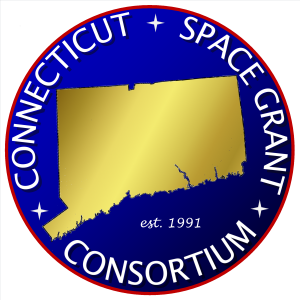 NASA CT SPACE GRANT CONSORTIUMInformal Education Grant ApplicationAppendix A: BudgetSubmission Instructions:Complete Informal Education Grant ApplicationSend Informal Education Grant Application in PDF format to ctspgrant@hartford.eduImportant Information: Application priority deadlines are March 1st (for award period April 1st to June 30th) and June 1st (for award period July 1st to December 31st); applications received after priority deadlines will be reviewed on a rolling basis and awarded if funds are availableYou should receive notice of award within 3 weeks of submissionIf awarded, you can anticipate receiving funds approximately 6-8 weeks after submissionYou must prepare a short post-award description of the outcomes of the project/eventIndicate type of application:    Project/Event                                           InternshipProject/Event or Internship Title:Project/Event or Internship Description: (250 word maximum)Applicant Contact Information:Applicant Contact Information:Name:Title:Organization:Email:Phone:Address:City/State/Zip Code:Project/Event Activity or Internship Date(s) (mm/dd/yyyy):Project/Event Activity or Internship Date(s) (mm/dd/yyyy):Project/Event Activity or Internship Date(s) (mm/dd/yyyy):Project/Event Activity or Internship Date(s) (mm/dd/yyyy):Start Date:End Date:What is the expected duration of project/event:    Short Event (< 2 Days)                                        Long Event (>2 Days)    Multi-Month (Semester/ Quarter)                   Year-Long (12 Months)Location of Project/Event:Location of Project/Event:Location of Project/Event:Location of Project/Event:Location of Project/Event:Name:Address:City/State/Zip Code:Enter the anticipated number of participants that will participate in project/event or benefit from internship:Enter the anticipated number of participants that will participate in project/event or benefit from internship:Enter the anticipated number of participants that will participate in project/event or benefit from internship:Enter the anticipated number of participants that will participate in project/event or benefit from internship:Enter the anticipated number of participants that will participate in project/event or benefit from internship:Participant TypeParticipant TypeCountParticipant TypeCountK-12 TeachersK-12 TeachersHigher EducationK-12 StudentsK-12 StudentsOther Community MembersTotal ParticipantsTotal ParticipantsDescribe the involvement of K-12, higher education, and other community members in this project/event or internship (if applicable):Provide a timeline for this project/event or internship:Complete budget (see Appendix A) and include a brief narrative of expenditures and in-kind contribution(s). Please note: the budget should provide at minimum a 1:1 match (direct or in-kind) (e.g., if you are requesting $500 in funding, a minimum $500 match should be provided by organization):Applicant Signature:Date:Applicant Name:Date:ItemRequestMatchTotalSalary/stipendEquipmentNot permittedSuppliesTransportationFacility rental/usageFoodOther (please specifiy)Total